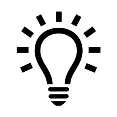 Formulaire cerfa 12156*05 : 3 pages par projet (5 à 7)Dossier complémentaire : 1 dossier par projet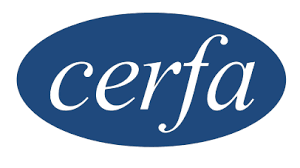 A remplir sur le Cerfa : 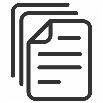 A remplir sur le dossier complémentaire : Le présent dossier accompagné du formulaire cerfa doivent être retournés dûment complétés aux adresses e-mail suivantes :ars-reunion-datps@ars.sante.frars-reunion-ucar@ars.sante.frNom de la structure :Intitulé du projet :Thématique principale :EnvironnementSanté au travailRisque routierConduites addictivesNutrition (alimentation et activité physique)CancersSanté bucco-dentaireSexualité (contraception, IVG)Accidents de la vie couranteMédicamentVaccinationSanté mentaleVIH-Sida ISTHépatites (VHB - VHC)Santé en milieu scolairePérinatalité - ParentalitéVieillissementPrécaritéViolence (dont mutilations sexuelles)Maladies chroniques (autres)Politique de santéMaladies raresDouleur, Soins palliatifsMaladies infectieuses (autres)(Autre) : S’agit-il d’une action déjà financée par l’ARS en 2021 ?		 Oui       NonS’agit-il de la poursuite d’une action menée antérieurement ?  		Oui       NonS’agit-il d’une action ponctuelle (non reconduite en N+1)?		Oui       NonMontant de la subvention sollicitée auprès de l’ARS :… €DOCUMENTS A FOURNIRNB : Fournir impérativement au présent dossier le bilan pour toute  action réalisée en année n-1, financée ou non par l’ars→ Si vous n’avez jamais déposé de demande de subvention auprès de l’Agence de Santé La Réunion : les statuts de l’association déposés ou approuvés,la liste des membres du Conseil d’Administration et du Bureau,un relevé d’identité bancaire  ou postal ou l’identification du comptable public à qui seront versés les fonds s’il s’agit d’une collectivité publique,les comptes approuvés du dernier exercice clos,le rapport du commissaire aux comptes pour les associations qui en ont désigné un, notamment celles qui ont reçu annuellement plus de 153 000 € de dons ou de subventions,le plus récent rapport d’activité approuvé.si le présent dossier n’est pas signé par le représentant légal de l’association, le pouvoir donné par ce dernier au signataire,→ Si vous avez déjà déposé une demande de subvention auprès de l’Agence de Santé La Réunion : en cas de modification depuis le dépôt d’une demande initiale :les statuts déposés ou approuvés,la liste des membres du conseil d’Administration et du Bureau.dans tous les cas fournir les documents suivants : un relevé d’identité bancaire récent,le rapport du commissaire aux comptes pour les associations qui en ont désigné un, notamment celle qui ont reçu annuellement plus de 153 000€ de dons ou de subventions,le plus récent rapport d’activité approuvé. si le présent dossier n’est pas signé par le représentant légal de l’association, le pouvoir de ce dernier au signataire,Dans les six mois suivant la fin de l’exercice pour lequel la subvention a été attribuée, fournir le dernier rapport d’activité et les derniers comptes approuvés de votre association.IDENTIFICATION DE L’ASSOCIATIONET :Composition du bureau : Président : Trésorier : Secrétaire : RELATIONS AVEC L’ADMINISTRATIONRELATIONS AVEC D’AUTRES ASSOCIATIONSMOYENS HUMAINS au 31 décembre de l’année écouléeBUDGET DE L’ASSOCIATIONRenseigner le budget PREVISIONNEL de l’année N.PROJET - OBJET DE LA DEMANDEET : 6.1 Intitulé : ET : Diagnostic : Le promoteur s’attachera ici à clarifier la problématique : contexte, diagnostic réalisé, perception du problème par les acteurs, données probantes existantes et fondements théoriques expliquant le problème, hypothèses, interventions probantes existantes ou non pour répondre à la problématique identifiée.  Dans la mesure du possible, il décrira :les liens entre déterminants de santé et l’état de santé de la population cible,l’importance et la sévérité des problèmes de santé publique,les moyen(s) de les prévenir (sur quoi agir, que faire);Il définira également le contexte organisationnel et réglementaire, les caractéristiques du milieu et de la population, les éléments de faisabilité et d’implantation.6.2 Objectifs : Objectif général, objectif(s) spécifique(s) Le promoteur s’attachera ici à lister le (ou les) objectif(s) général et spécifique(s) qu’il cherche à atteindre en mettant en place ce type d’action ou de projet, en s’appuyant sur les objectifs inscrits dans le Projet Régional de Santé. (https://www.lareunion.ars.sante.fr/le-prs-2018-2028-1)6.3 Description : Le promoteur décria ici les objectifs opérationnels du projet et les actions à mettre en place pour les atteindre. Ces actions feront l’objet d’indicateurs dont la méthode de recueil et de calcul sera décrite. Une cible pourra être proposée.Méthode d’intervention : Actions en lien direct avec le public : Accueil, écoute, orientation Communication : Relais de campagnes nationales de prévention) Sensibilisation ponctuelle (journée, forum, exposition…) Diffusion de documentation (brochures, livres, outils…) Information, sensibilisation Intervention éducative de proximité : Programme d’action continue (ateliers santé, groupes de parole…) Séances individuelles (prise en charge, accompagnement personnalisé,…) Éducation thérapeutique du patient Soutien aux aidants et proches Repérage et dépistageActions en lien direct avec les professionnels et acteurs : Coordination et animation de réseau Appui méthodologique aux acteurs de terrain (démarche de projet, évaluation) Production ou valorisation d’outils Formation des professionnels et échange de pratiques Plaidoyer Action de santé communautaire Autre, précisez :Milieu d’intervention : Espace public/milieu de la vie courante Milieu familial Milieu scolaire Milieu de l’insertion Milieu institutionnel (carcéral,……) Milieux sportifs ou de loisirs Milieu du travail Autre, précisez :6.4 Bénéficiaires : Nourrissons (0-2 ans)Enfants (2-5 ans)Enfants (6-9 ans)Préadolescents (10-12 ans)Adolescents (13-18 ans)Jeunes 16-25 ans (insertion professionnelle)Adultes 18-55 ansPersonnes de plus de 55 ansProfessionnels de santéProfessionnels du socialProfessionnels de l'éducationAutre professionTout publicFemmes enceintesParentsPatientsPersonnes relais / pairsAidantsPersonnes handicapéesHomosexuelsHabitantsEtudiants, apprentisPersonnes détenues ou sous-main de justiceGens du voyagePersonnes immigréesPersonnes prostituéesUsagers de droguesPersonnes sans domicile fixeChômeursPersonnes en difficulté socio-économiqueAutreHommeFemme6.5 Territoire :  Département  Commune, à préciser : Communauté de commune, à préciser : Quartier, à préciser : CPTS, à préciser : MSP, à préciser : Autre, à préciser :6.6 Moyens matériels et humains : ET : Partenaires :Le promoteur s’attachera ici à décrire la dynamique territoriale du projet, et notamment :L’ensemble des acteurs du territoire pouvant agir sur la problématique, les partenaires institutionnels, acteurs, usagers impliqués dans le projet (lettres d’engagement, comptes rendus de réunion et conventions de partenariat à joindre), L’inscription du projet dans le cadre d’un Contrat local de santé, d’un Groupement hospitalier de territoire, une Communauté Pluri-professionnelle de Territoire de Santé…ect.Partenaires mobilisés pour le projet (hors financiers) :La gouvernance territoriale prévue et/ou initiée : instances décisionnelles, opérationnelles, groupes de travails, lettres de mission, délégations de compétence, pouvoir…etc.6.7 Date ou période de réalisation : ET : Étapes et Calendrier :6.8 Évaluation : Indicateurs proposés au regard des objectifs ci-dessusStructure chargée de l’évaluation Auto-évaluation Recours à un évaluateur externe, à préciser :Type d’évaluation prévu Recueil d’activitéSuivi/monitorage d’une activité par des indicateurs grâce à un recueil d’informations au cours de l’activité Recherche évaluativeLe promoteur s’attachera ici à décrire les éléments de méthodologie pris en compte notamment selon les items  suivants :Le processus méthodologique et le déploiement du projet d’évaluation : Ressources Humaines et matérielles, échéancier, outils de mesure de la qualité et de la performance de l’intervention.Le cas échéant : indicateurs d’impact, efficacité, efficience et effets délétèresLes personnes associées à l’évaluation : partenaires, bénéficiaires, intervenants de l’actionLa gouvernance du processus d’évaluation  Recherche interventionnelleLe promoteur partagera le protocole construit avec les partenaires de cette recherche interventionnelle. Évaluation d’impact sur la santéLe promoteur partagera le protocole construit avec les partenaires du projet d’évaluation d’impact sur la santéOutils utilisés Grille d’autoévaluation de Santé Publique France (ex-INPES), précisez : Questionnaires Tableau de bord Entretiens de groupe ou individuels Autres outils, précisez :Tableau récapitulatif des indicateurs et cibles a atteindreBudget du projetETRenseigner le budget PREVISIONNEL de l’année N.Détail des dépenses envisagéesAttestations7bis.	Informations annexesObjectif Général : A compléter à partir du PRS 2018-2028Objectif Général : A compléter à partir du PRS 2018-2028Objectif spécifique 1Objectif spécifique 2Objectif spécifique 3Objectifs opérationnel déclinés en actionsObjectif 1 / Action 1 : A définir par le promoteurObjectif 2 / Action 2 : A définir par le promoteur…ect.NOM DU PARTENAIRETYPE DE PARTENAIRE(PRIVE, PUBLIC,…)ROLE PREVU DANS L'ACTION(OPERATIONNEL, FACILITATEUR, …)Intitulé de l'étapeDescriptionCalendrier prévisionnelObjectif opérationnels / actions Indicateur à mesurer (quantitatifs, qualitatifs)Evaluation(méthode d’évaluation, par qui sera réalisée l’évaluation, coût prévisionnel, outils*) = résultats attendus / cibles à atteindrePostes 60 à 62Nature de la dépenseMontantAchatsPrestation de serviceMatières et fournituresLocationEntretienAssuranceHonorairesPublicitéDéplacements, missions